Dynamika produkcji sprzedanej przemysłu w sierpniu 2022 r.a)W sierpniu br. produkcja sprzedana przemysłu była wyższa o 10,9% w porównaniu z sierpniem ub. roku, kiedy notowano wzrost o 13,0% w stosunku do analogicznego okresu roku poprzedniego, natomiast w porównaniu z lipcem br. wzrosła o 0,7%. W okresie styczeń – sierpień br. produkcja sprzedana przemysłu była o 12,9% wyższa w porównaniu z analogicznym okresem ub. roku, kiedy notowano wzrost o 16,4%. Po wyeliminowaniu wpływu czynników o charakterze sezonowym, w sierpniu br. produkcja sprzedana przemysłu ukształtowała się na poziomie o 11,2% wyższym niż w analogicznym miesiącu ub. roku i o 0,7% wyższym w porównaniu z lipcem br.Wykres 1. Produkcja sprzedana przemysłu (przeciętna miesięczna 2015=100)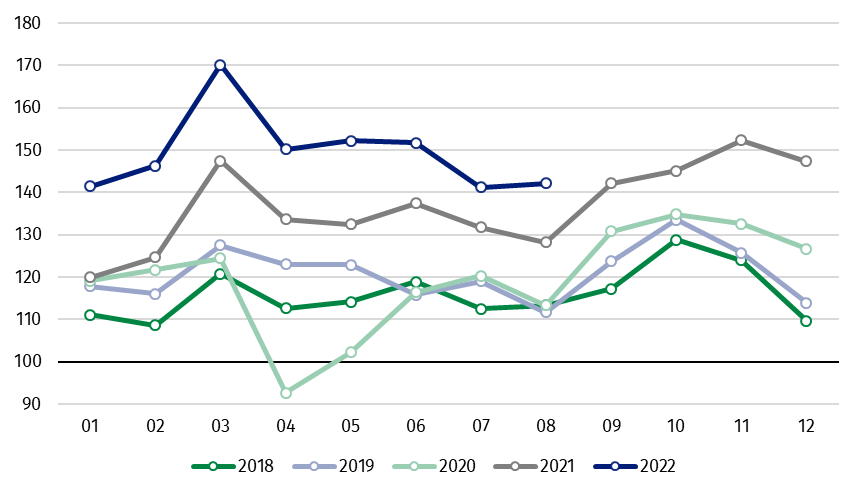 W większości głównych grupowań przemysłowych w sierpniu br. odnotowano wzrost produkcji w skali roku. Produkcja dóbr inwestycyjnych zwiększyła się o 22,6%, dóbr konsumpcyjnych nietrwałych – o 11,9%, dóbr zaopatrzeniowych – o 8,6% oraz dóbr związanych z energią – o 6,6%. Zmniejszyła się natomiast produkcja dóbr konsumpcyjnych trwałych – o 1,4%.a) Dane meldunkowe; obejmują przedsiębiorstwa o liczbie pracujących 10 osób i więcej.Tablica 1. Dynamika produkcji sprzedanej przemysłu a) (ceny stałe)a) Dane z uwzględnieniem ostatecznych informacji o produkcji i cenach w lipcu oraz meldunkowych w sierpniu.* Dane zostały zmienione w stosunku do wcześniej opublikowanych.  Nazwa skrócona według PKD 2007Według wstępnych danych w sierpniu br., w stosunku do sierpnia ub. roku, wzrost produkcji sprzedanej (w cenach stałych) odnotowano w 30 (spośród 34) działach przemysłu, m.in. w wydobywaniu węgla kamiennego i brunatnego – o 43,3%, w produkcji pojazdów samochodowych, przyczep i naczep – o 40,0%, urządzeń elektrycznych – o 23,9%, maszyn i urządzeń – o 16,8%, napojów – o 13,8%, wyrobów z metali – o 11,4%, artykułów spożywczych – o 11,3%.Spadek produkcji sprzedanej przemysłu, w porównaniu z sierpniem ub. roku, wystąpił w 4 działach, m.in. w produkcji wyrobów z drewna, korka, słomy i wikliny – o 5,8%, mebli – o 2,4%.Wykres 2. Dynamika produkcji sprzedanej przemysłu według wybranych działów PKD (ceny stałe;                          poprzedni rok=100) 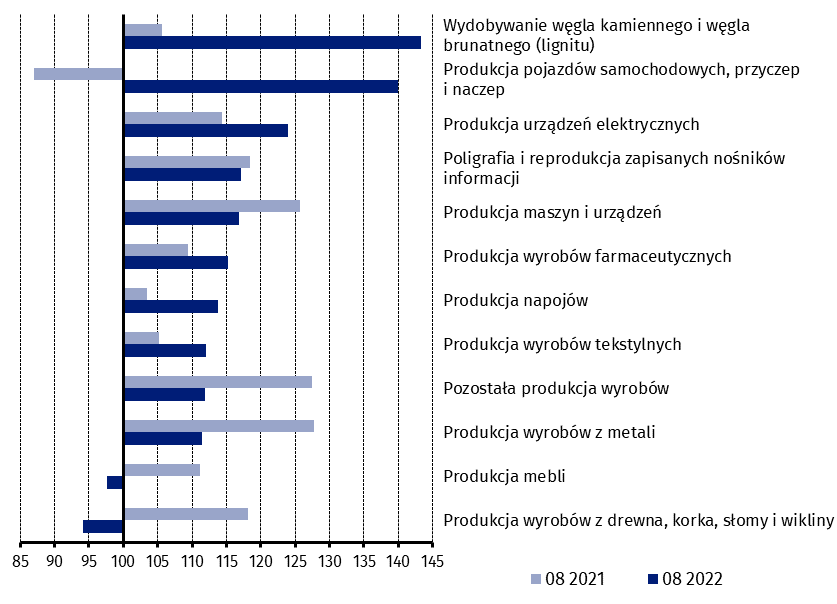 W porównaniu z lipcem br., wzrost produkcji sprzedanej (w cenach stałych) w sierpniu br. odnotowano w 25 działach przemysłu, m.in. w produkcji mebli – o 14,1%, komputerów, wyrobów elektronicznych i optycznych – o 12,0%, artykułów spożywczych, papieru i wyrobów z papieru oraz metali – po 5,6%, wyrobów z pozostałych mineralnych surowców niemetalicznych – o 4,6%, wyrobów z drewna, korka, słomy i wikliny – o 2,4%.Spadek produkcji sprzedanej przemysłu, w porównaniu z lipcem br., wystąpił w 8 działach, m.in. w produkcji pojazdów samochodowych, przyczep i naczep – o 13,3%, maszyn i urządzeń – o 5,8%, chemikaliów i wyrobów chemicznych – o 4,8%, koksu i produktów rafinacji ropy naftowej – o 3,5%.Wykres 3. Dynamika produkcji sprzedanej przemysłu według wybranych działów PKD (ceny stałe;                          poprzedni miesiąc =100)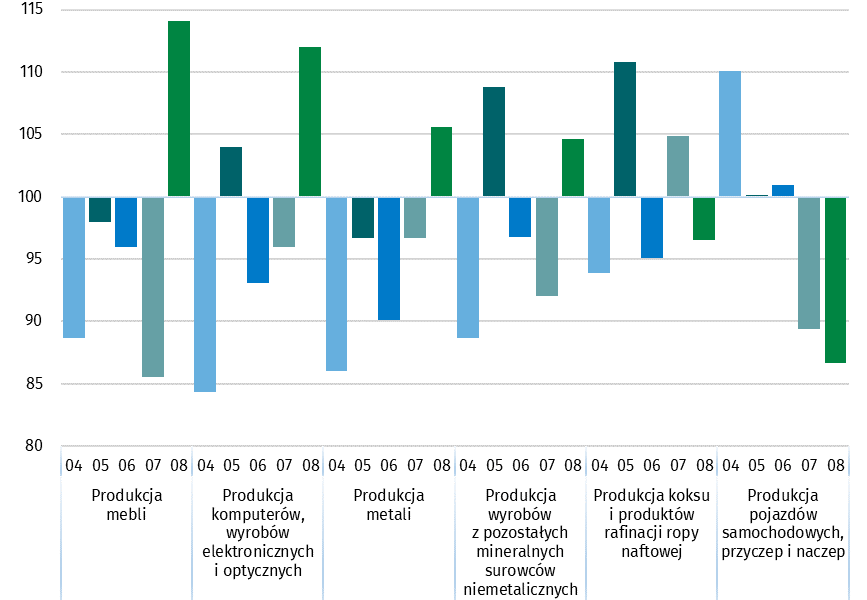 W przypadku cytowania danych Głównego Urzędu Statystycznego prosimy o zamieszczenie informacji: „Źródło danych GUS”, a w przypadku publikowania obliczeń dokonanych na danych opublikowanych przez GUS prosimy o zamieszczenie informacji: „Opracowanie własne na podstawie danych GUS”WYSZCZEGÓLNIENIE2022202220222022202220222022WYSZCZEGÓLNIENIE0708070801-08 0708WYSZCZEGÓLNIENIEmiesiąc poprzedni = 100miesiąc poprzedni = 100analogiczny okres                    ub. roku = 100analogiczny okres                    ub. roku = 100analogiczny okres                    ub. roku = 100przeciętna miesięczna      2015= 100przeciętna miesięczna      2015= 100PRZEMYSŁ93,0*100,7107,1*110,9112,9141,2*142,2Górnictwo i wydobywanie 93,1*99,9122,1*122,5124,198,8*98,7Przetwórstwo przemysłowe 92,7*100,9107,0*111,1111,9145,4*146,7Wytwarzanie i zaopatrywanie w energię elektryczną, gaz, parę wodną i gorącą wodę96,4*98,2105,0*105,1122,7112,6*110,6Dostawa wody; gospodarowanie ściekami i odpadami; rekultywacja 95,2*103,8103,7*108,2108,1152,5*158,3Opracowanie merytoryczne:Departament PrzedsiębiorstwKatarzyna WalkowskaTel: 22 608 31 25Rozpowszechnianie:
Rzecznik Prasowy Prezesa GUSKarolina BanaszekTel: 695 255 011